ZÁKLADNÁ ŠKOLA KOPRIVNICAINOVOVANÝ  ŠKOLSKÝ VZDELÁVACÍ PROGRAMPRE 1. STUPEŇISCED 1ZÁKLADNÁ ŠKOLA KOPRIVNICA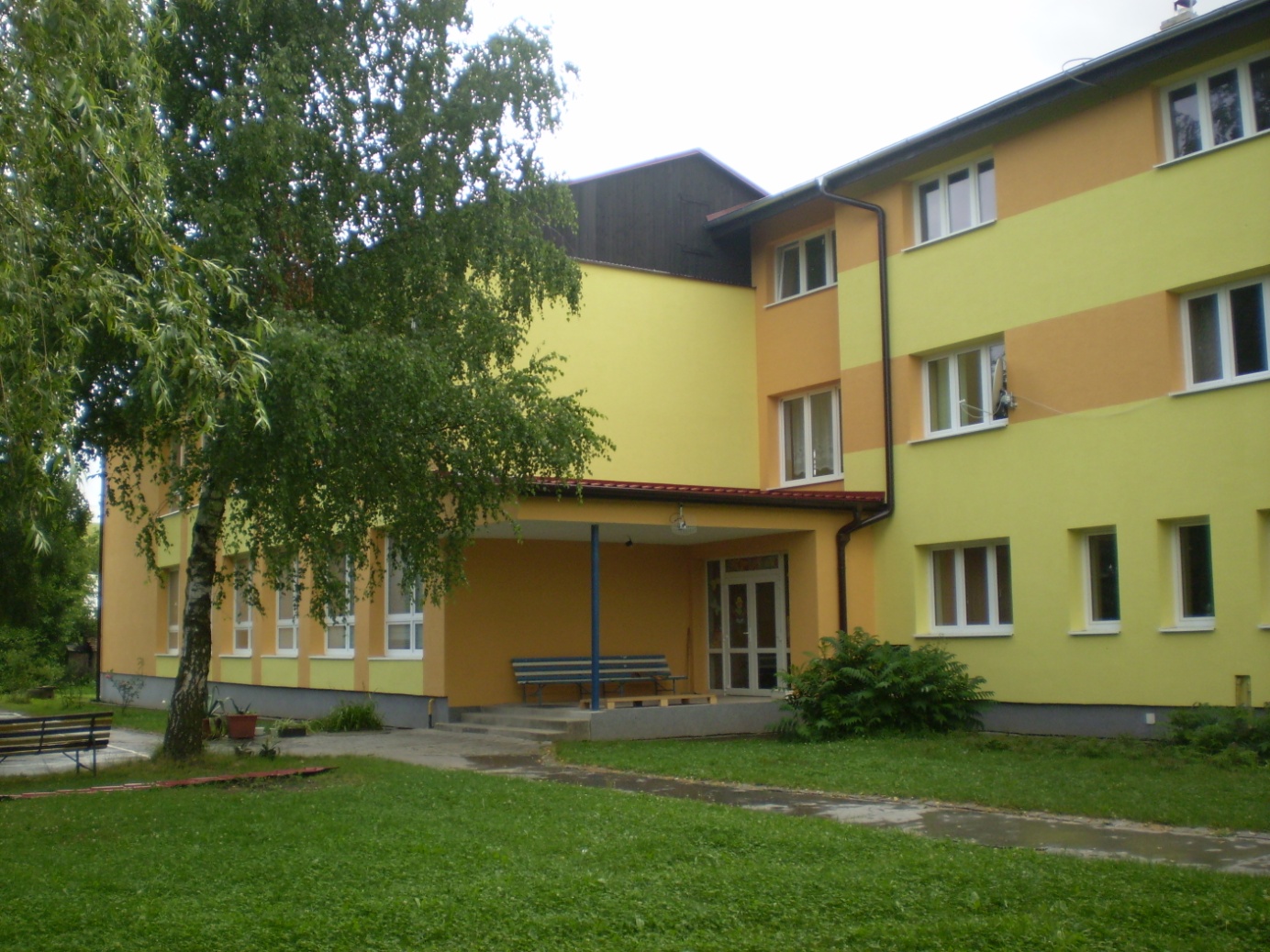 NÁZOV: DETI, ŽIVÉ KVETY ZEMEPamätaj:  ZEM nededíš po predkoch, ale prepožičiavaš si ju od svojich vnukov.WWW. koprivnica.skMail: zskorivnica@szm.skTel.: 054/7393117Vzdelávací program: Primárne vzdelávanieStupeň vzdelania ISCED 1Dĺžka štúdia štyri rokyVyučovací jazyk: slovenský Študijná forma – denná Druh školy: štátna   PredkladateľNázov školy: Základná škola KOPRIVNICA  Adresa: Koprivnica 83, okr. Bardejov, 086 43 Koprivnica IČO: 710060629Riaditeľ školy: PaedDr. Marketa KrupováKoordinátor pre tvorbu ŠVP: PaedDr. Marketa KrupováĎalšie kontakty : 054/7393117		      zskoprivnica@szm.sk		     www.koprivnicazs.szm.skZriaďovateľNázov: Obec KOPRIVNICAAdresa: Koprivnica 126, okr. Bardejov, 086 43 KoprivnicaKontakty: Ing. Peter Krupa, starosta obce Rok a miesto vydania: 2017 KoprivnicaPlatnosť dokumentu od:  1.9.2017                  PaedDr. Marketa Krupová                      Riaditeľka školyRada škola schválila dňa:  11. september 2017Zriaďovateľ školy schválil dňa: 12.september 2017B) Vymedzenie vlastných cieľov a poslania výchovy a vzdelávaniaCiele vo výchove a vzdelávaní:Správne motivovať žiakov k učeniu a naučiť ich učiť sa, vyberať si z množstva informácí tie najpodstatnejšie.Vytvoriť zo školy jednu veľkú rodinu v ktorej si budú ochotne a radi všetci pomáhať a v takejto pozitívnej klíme školy nadobúdať a získavať elementárne vedomosti, zručnosti a návyky.Viesť žiakov k rýchlemu, kreatívnemu mysleniu, emocionalite, sociálnemu cíteniu a hodnotovej orientácii.Našim cieľom je v prvom rade naučiť žiakov elementárne vedomosti v jedotlivých predmetoch – naučiť ich čítať s porozumením – čitateľská gramotnosť, písať a vedieť uplatniť jednotlivé gramatické pravidlá, vedieť ich uplatniť v praxi. Naučiť ich počítať a vykonávať matemtické operácie,získané vedomosti v matematike využiť v bežnom živote.Naučiť žiakov základom práce s počítačom, aby vedeli obsluhovať počítať, písať v základnom programe word, pracovať s obrázkami, tabuľkami, internetom, ale aby poznali aj riziká internetu.naučiť žiakov základom cudzieho jazyka – anglického, aby  vedeli základné slová, frázy, aby sa ih naučili používať v praktickom živote čo ich posilní v sebadôvere a odvahe.Viesť žiakov k láske k rodine, obci, vlati, vytvárať u nich pocit spolupatričnostiViesť žiakov k priateľstvu, ochote pomôcť si, rozoznávať dobré od zlého, úcte k ľuďom.Naučiť žiakov vedieť vnímať krásno okolo seba, vedieť  vyjadriť svoje pocity, nehambiť a za ne, vedieť pochváliť druhého ale aj prijať kritiku od toho druhého.Vytvárať    u žiakov kladný vzťah k blízkemu okoliu školy, k celej prírode a viesť ich k uvedomovaniu si potreby čistého prostredia, čo vyplýva aj z motta našej školy: Pamätaj, že Zem nededíš po predkoch, ale prepožičiavaš si ju od svojich vnukov. – Environmentálna výchovaVytvárať u žiakov kladný vzťah k práci skrášľovaním svojho oklia školy ale aj pomáhať pri skrášľovaní okolia obce. Vytvárať u žiakov kladný vzťak k športu, pobytu v prírode a uvedomovať si škodlivosť sedavého spôsobu života pri televízii. Podporovať u nich rozvoj rýchlosti, obratnosti, šikovnosti. Naučiť ich zdravej súťaživosti, ale naučiť ich aj vedieť prehrávať a uvedomiť si, že niekedy nie je najdôležitejia výhra ale čas strávený vonku pri športe a s priateľmi. Naučiť žiakov kultúrne sa správať pri stolovaní, pri rôznych športových i spoločenských akciách.Naučiť žiakov riešiť každodenné problémy v škole medzi spolužiakmi ale aj mimo školy vo voľnom čase.Naučiť ich správne a s rozvahou reagovať na vonkajšie podnety či už kladné alebo záporné.Výchovu k ľudským právam v triede a škole usmerňovať tak, aby sa stala súčasťou celoživotného procesu podpora a ochrany ľudských práv.Zabezpečiť efektívnu spoluprácu školy, rodičov, organizácií a širokej miestnej komunity.Zapájať žiakov do aktivít v oblasti výchovy k ľudským právam formou besied, návštel divadelných predstavení.Vytvárať priaznivé multikultúrne podmienky v škole a pomôcť porozumieť iným kultúram a dôsledne uplatňovať zákaz akejkoľvek diskriminácie.Naučiť žiakov byť schopnými využívať poznatky, zručnosti a skúsenosti na efektívne riadenie vlastných finančných zdrojov s cieľom zaistiť celoživotné finančné zabezpečenie seba a svojej domácnosti podľa Národného štandardu finančnej gramotnosti. – finančná gramotnosťNaučiť žiakov pracovať v tíme, vedieť prijať názor každého jednotlivca.Podporovať prácu s časopismi a rozvíjať čitateľskú gramotnosť žiakov.Zapájať žiakov do jazykových aktivít v rámci Dňa jazykov.Rozvíjať osvetovú výchovnú činnosť – vývoj a problémy na miestnej , regionálnej úrovni.Venovať pozornosť recyklácii a likvidácii odpadov.Rozvíjať kritické myslenie žiakov, rozlišovať nenávistné prejavy na soc. Sietiach a poukazať na ich dopad v bežnom živote.Venovať pozornosť prevencii užívania drog, alkoholu, tabaku.C)  Stupeň vzdelania, ktorý sa dosiahne absolvovaním školského vzdelávacieho programu, alebo jeho ucelenej častiAbsolvovaním ŠkVP žiak získa: Primárne vzdelanie pre prvý stupeň základnej školy. Dokladom o získanom vzdelaní je vysvedčenie s doložkou.D) Vlastné zameranie školyZákladná škola v Koprivnici je zameraná na získanie základných vedomosti, zručnoti a návykov vo výchovnovzdelávacom procese. Okrem základných vedomostí, zručností a schopností vyplývajúcich z primárneho vzdelávania žiakov naša škola je zameraná na vzťah človeka k prírode, rešpektovanie prírodných zákonitostí, vytvorenie kladného vzťahu k prírode, k ochrane životného prostredia a k vnímaniu a rešpektovaniu celého životného prostredia okolo seba. Keďže sme škola vidiecka, ktorá sa môže pýšiť krásnym prostredím a okolím, našim východiskom bude práve príroda a prepojenie výchovnovzdelávacieho procesu s kladným vzťahom k prírodnému prostrediu, k jeho ochrane a čistote a k využívaniu okolitého prostredia na športové činnosti a aktivity. Žiakom môžeme ponúknuť množstvo akcií v blízkom okolí školy, v blízkych lesoch, ktoré obklopujú našu obec, športové podujatia v každom ročnom období. Predpokladom na to je futbalové a tenisové ihrisko v susudstve školy, veľká asfaltová plocha, na ktorej je basketbalové ihrisko a plocha na vybíjanú, altánok v blízkosti školy a detské multifunkčné ihrisko. Neoddeliteľnou súčasťou prírody je aj krása a preto sa budeme snažiť viesť žiakov k estetickému cíteniu a skrášľovaniu svojho životného prostredia a okolia.Organizácia vyučovaniaVyučovanie v našej škole je organizované formou 45 minutových vyučovacích hodín. Prestávky medzi jednotlivými hodinami sú 10 minutové. Veľká prestávka je po druhej vyučovacej hodine a je 20 minutová. Výchovné predmety ako sú VYV a TSV sú spájané do dvojhodinoviek. V čase mimo vyučovania deti navštevujú ŠKD, v ktorom si zdokonaľujú ssvoje veodmosti, zručnosti a schopnosti, získavajú nové poznatky a pripravujú sa na vyučovanie.V popoludňajších hodinách sa realizuje krúžková činnosť v dvojhodinovkách.NBV - rimokatolíkov sa vyučuje v popoludňajších hodinách. Celá organizácia vyučovania je rozpracovaná v organizačnom poriadku školy a vnútornom poriadku školy.Profil absolventa školy:	Absolvent základnej školy v Koprivnici bude schopný:V každodennom konaní  robiť dobré meno školeZákladné poznatky z výchovnovzdelávacieho procesu uplatniť v každodennom procese.Vytvárať dobré medziľudské vzťahy, vážiť si priateľstvo, vedieť rozoznávať dobré od zlého, hodnotiť objektívne konanie svojich rovesníkov.Hodnotiť svoju prácu v škole, rodine a na verejnosti.Vedieť sa orienovať vo svete informácií a vyberať z nich len tie užitočné, ktoré prispejú k jeho osobnostnému rastu.Vedieť používať základné vedomosti z cudieho jazyka.Kreatívne myslieť, byť sebakritický a prijímať kritiku iných.Vedieť si vážiť svoje telesné i duševné zdravie, prispievať k jeho rozvoju a vedieť odolávať škodlivým vplyvom vonkajšieho prostredia.Vedieť si vážiť prírodné i kultúrne krásy, prispievať ku skrášľovaniu  životného prostredia a uvedomiť si potrebu čistého a zdravého životného prostredia.Jazyk a komunikácia :Bude sa vedieť súvisle vyjadrovať písomnou aj ústnou formouDokáže určitý čas sústredene načúvať, náležite reagovať a vyjadriť svoj názorUplatňuje ústretovú komunikáciu na vytváranie dobrých vzťahovRešpektuje kultúrnu rozmanitosť a preukazuje záujem o medzikultúrnu komunikáciuzíska sebadôveru a schopnosť komunikovať so spolužiakomi, učiteľmi a občanmiosvojí si materinský a cudzí jazykzíska vedomosti o pravidlách slušnej komunikáciebude schopný vajadriť a obhájiť svoj názornaučí sa čítať s porozumenímnaučí sa správne písať a používať gramatické pravidlá a javy pri písaníMatematika a práca s informáciamižiak vie používať vybrané informačné a komunikačné technológieovláda základy počítačových aplikácii, kreslenie a písaniedokáže komunikovať prostredníctvom elektronických médiíuvedomuje si rozdiel medzi reálnym a virtuálnym svetomrozumie príležitostiam a rizikám internetuzíska predstavu o číslach a naučí sa základným matematickým operáciámnaučí sa riešiť slovné úlohynaučí sa využívať poznatky v praxinaučí sa logickému a kritickému mysleniunaučí sa používať kalkulačkuzíska základné návyky pri rysovaníspozná počítač a naučí sa základné zručnosti pri pužívaní počítačaČlovek a príroda, Človek  a spoločnosťspozná blízke i širšie okolie školyvytvorí si kladný vzťah k svojmu rodisku, vlastispozná zloženie prírody a jej potrebu pre životzíska kladný vzťah k životnému prostrediunaučí sa chrániť svoje životné prostredieČlovek a hodnotynaučí sa vytvárať dobré medziľudské  vzťahyzíska sebaúctu a sebadôverunaučí sa správne reagovať v rôznych životných situáciach a riešiť vzniknuté problémyČlovek a svet  prácezíska dobré pracovné návykyzíska kladný vzťah k prácispozná každodennú prácu dospelýchUmenie a kultúrazíska vizuálnu, sluchovú, jazykovú a pohybovú gramotnosť a tvorivosťzíska poznatky o umeleckej tvorbedokáže tvorivo vyjadrovať svoje predstavyZdravie a pohybnaučí sa vážiť si svoje telonaučí sa starať o svoje telozíska základné pohybové zručnostizíska pozitívny vzťah k športuSpôsobilosť učiť sa učiť sazískava schopnosť sebareflexie pri poznávaní svojich myšlienkových postupovuplatňuje zásady rôznych techník učenia savyberá a hodnotí vybrané informácie, spracováva ich a využíva vo svojom učenízlepšuje svoju vytrvalosť a iniciatívu, hodnotí svoj pokrok a akceptuje spätnú väzbuSpôsobilosť riešiť roblémyvnima a sleduje problémové situácie v škole, vie rozoznať ozajstný problém, premýšľa o príčinách a navrhne riešeniepri riešení problémov hľadá a využíva rôzne informácieskúša sa problémy vo vzťahoch riešiťprimeraným spôsobomOsobné, sociálne a občianske spôsobilostivytvára si poziívny sebaobraz, ktorý podporuje sebarozvojuvedomuje si vlastné potreby a aktívne využíva svoje možnostiuvedomuje si svoje silné a slabé stránkykontroluje vlastné konanie a vie ovládnuť dôsledky svojich rozhodnutíuvedomuje si svoje práva a povinnostiúčinne spolupracuje v skupine, je zodpovedný a dodržiava dohodyochotne prijíma nové nápady a sám prichádza s novými nápadmipodieľa sa na vtváraní dobrej klímy triedySpôsobilosť vnímať a chápať kultúru a vyjadrovať sa nástrojmi kultúrydokáže sa vyjadrovať na úrovni základnej kultúrnej gramotnostidokáže pomenovať druhy umenia a ich hlavné nástroje a a vyjadrovacie prostriedky na úrovni primárneho vzdelávaniauvedomuje si význam umenia a kultúrnej  komunikácie v životecení si a rešpektuje kultúrno-historické dedičstvorešpektuje vkus iných ľudípozná základné pravidlá, normy a zvyky súvisiace s úpravou zovňajška človekapozná spoločenkú etiketuspráva sa kultúrne, kultivovane, primerane okolnostiam a situáciámje tolerantný a empatický k prejavom iných kultúrPedagogické stratégieMetódy a formy práce:Vo výchovno vzdelávacom procese budeme využívať metódy:slovné metódy, rozhovory, prednášky, názorné vysvetľovanie, projektové vyučovanie, samostatné práce, praktické činnosti, vyučovanie pomocou prezentáciíVo výchovno vzdelvacom procese budeme využívať tieto formy práceskupinové vyučovanie, individuálne vyučovanie, vyučovacie bloky – ochrana a tvorba životného prostrediabesedy – protidrogová výchova, škodlivosť drog, základná hygiena tela, starostlivosť o prostredie a zvieratá v našich lesoch, poznávanie rastlín a ich využitie / liečivé, jedovaté / brigády – skrášľovanie životného prostredia exkurzie – poznávanie práce poľnohospodárov v našej obcišportové aktivity- podpora a rozvoj zdravia žiakov stimulácia skupín žiakov so slabšími výchvno vzdelávacími výsledkamiindividuálny prístup k žiakom – podporovanie šikovnejších ale aj slabších žiakov doučovanie slabších žiakov kružková činnosťsúťaže – športové, vedomostnéZabezpečenie výučby žiakov so špeciálnymi potrebami Žiaci zo sociálne znevýhodneného prostredia:Spolupráca s rodičmi – konzultácieSpolupráca s materskou školou – pravidelná informovanosť o činnosti v škôlke a o získaných vedomostiach, zručnostiach  a návykochSpolupráca s obecným úradom – zabezpečenie pomôcokSpolupráca s CPPPaPDlhodobé projektyZákladná škola v Koprivnici  už niekoľko rokov spolupracuje s okolitými školami.Každoročne pripravujeme športový deň .S málotriednymi školami v našom regióne organizujeme spoločné kultúrne podujatia.Zapájame sa do projektov podporujúcich zdravie, ako je  Mliečna liga a SABI.Organizujeme besedy pre žiakov s dopravnou, zdravotnou a bezpečnostnou tématikou, požiarníkmi alebo policajtami, nevidiacimi.Príprava programov na Posedenie s Mikulášom a Deň matiek.Venujeme sa recyklácii odpadov – zber papiera, hliníkových viečok, starých batérií.Prednosti : Výsledky žiakov vo výchovno - vzdelávacom procese podľa jednotlivých tabuliek  sú na výbornej úrovni.Žiaci dosahujú výborné umiestnenia aj v reprezentovaní školy v matematických súťažiach.Žiaci sú zbehlí a majú výborné vedomosti v oblasti informačno – komunikačných technológií.Škola je známa nielen v obci, ale aj v širšom okolí prostredníctvom týždenníka Bardejovské novosti v ktorom pravidelne uverejňujeme dianie v škole i v obci.V tomto roku bolo  tretí raz umožnené deťom zúčastniť sa plaveckého výcviku a tak sa zdokonaliť aj po fyzickej stránke.Škola prezentuje práce detí aj ich schopnosti a zručnosti na verejnosti prostredníctvom akcií pripravovaných v spolupráci s obecným úradom ale aj s inými školami.Škola pripravuje akcie aj pre samotných rodičov a učiteľovZakúpili sa nové CD Romy na skvalitnenie vyučovania základných predmetov – SJ, M, PRV, AJAreál školy využívame na rozvoj pohybových schopnosti našich žiakov.Organizujeme vzdelávacie aktivity pre učiteľov v rámci MZ a študijno- relaxačných pobytov v spolupráci s MPC v PrešoveVyužívanie interaktívnych tabúľ vo VVPZačlenenie prierezových tém do vyučovaniaDopravná výchova –výchova k bezpečnosti v cestnej premávke:  túto prierezovú tému začleníme do vyučovania formou prednášky a účasťou na didaktických hrách, kde si žiaci svoje teoretické poznatky vyskúšajú priamo v praxi pri presúvaní sa na stanovište. Súčasťou je aj zdravotná príprava – podanie prvej pomoci pri bežných poraneniach. Uskutočňujeme aj celodenné projekty formou cykloturistiky a jazdou na dopravnom ihrisku v ZŠ Marhaň, kde si žiaci zopakujú teoretickú časť a uplatňujú ju v praxi.Environmentálna výchova – do vyučovania ju začleníme formou projektového vyučovania, ktoré sa bude realizovať počas školského roka, kde žiaci budú spoznávať rastliny a zvieratá v našom okolí, hrady a zámky v našom okolí,  spoznajú minerálny prameň v našej dedine, spoznajú kvety v našom okolí a nakoniec urobia  projekty o tom, čo sa naučili. Zároveň uskutočňujeme brigády v okolí školy, kde žiaci skrášľujú svoje prostredie a získavajú pracovné návyky.Osobnostný a sociálny rozvoj – túto prierezovú tému budeme realizovať na hodinách výchov formou rozhovorov, formou hier na rozvoj osobnosti, na uvedomovanie si seba samého ale aj vzťahov s ostatnými žiakmi a členmi školskej komunity. Ochrana života a zdravia - /OŽZ/ tuto prierezovú tému začleníme do vyučovania formou nácviku evekuácie žiakov školy v prípade mimoriadneho nebezpečenstva, formou prednášky v spolupráci so Štátnym zdravotným ústavom / prvá pomoc a dentálna hygiena/,  jednodňovým pobytom v prírode / didaktické hry/ na začiatku aj konci školského roka a formou 10 dňového plaveckého výcviku v ZŠ Raslavice.Mediálna výchova – formou besedy budeme žiakov viesť k tomu aby poznali rôzne časopisy, média, internetové stránky veku primarané žiakom. Na hodinách slovenského jazyka  budeme pracovať s detskými časopisami a učiť sa selektovať len to najdôležitejšie.Multikultúrna výchova– formou rozhovorou a prednášok učiteľov budeme vieť žiakov k chápaniu iných kultúr, k ich poznaniu a tolerovaniu, k vzájomnej pomoci. Budeme spoznávať naše aj iné zvyky, tradície, na hodinách výtvarnej výchovy budeme vytvárať výrobky,  na hudobnej výchove budeme spievať piesne . Žiaci spoznajú práva dieťaťa, ktoré platia pre všetké deti bez rozdielu na rasu alebo kultúru- hodiny čítania. ANJ, SJL- zvyky a tradície iných krajín.Regionálna výchova a  ľudová kultúra – formou nácvikou kultúrnych predstavení na kultúrne podujatia  organizované obecným úradom a školou budeme žiakov viesť k vnímaniu ľudovej kultúra a kultúry v našom regióne, vytvárať u žiakov predpoklady na pestovanie a rozvíjanie citu ku krásam svojho regiónu, prírody. Forma: spoločné veľké projekty – predstavenia na Deň matiek a Mikuláša. Výchova k manželstvu a rodičovstvu –túto prierezovú tému realizujeme formou Vianočných trhov, alebo posedením s rodičmi, kde žiaci pripravujú pre rodičov vianočné pečivo, spoločne zdobia stromček, spoločne stolujú- vnímajú a učia sa spolužitiu v rodine, zodpovednosti za prípravu a starostlivosť o členov rodiny. Spolupracujeme aj s denným stacionárom – žiaci vnímajú aj staršiu generáciu, spoločne s nimi tvoria a učia sa ochote pomôcť.Spolupráca s rodičmi a s inými subjektmiRodičiaSpolupráca s rodičmi v našej škole je veľmi dobrá. Rodičia sa zúčastňujú združení v škole, zapájajú sa do kultúrnych i športových akcií organizovaných školou / opekanie, školský výlet, popoludňajšie akcie v škole/.ZRPŠRada rodičovského združenia má 5 členov z radu rodičov, ktorých si rodičia volia sami a priebežne dopĺňajú. 	Schôdze ZRPŠ sú organizované 3-krát do roka podľa plánu rodičovských združení. Na schôdzi rodičovského združenia sa zúčastňujú rodičia a učitelia školy. Spoločne sa pripravuje plán školy, navrhujú sa školské akcie, hodnotia sa dosiahnuté výsledky žiakov a plnenie plánu školy.Rada školy		Rada školy  má 5 členov. Členovia sú zastúpení z radov zamestnancov školy, z radu rodičov a poslancov obcného zastupiteľstva.Predsedníčka rady školy zvoláva zasadnutie rady školy 3-krát do roka podľa plánu zasadnutí rady školy. Na týchto zasadnutiach schvaľujú plán práce školy, organizáciu školského roka, vyučovanie krúžkovej činnosti a hodnotenie plánu práce školy.Pedagogicko-psychologická poradňaŠkola spolupracuje s CPPPaP v Bardejove vo forme prednášok pre učiteľov na metodických združeniach a formou konzultácií.Organizácie v obci a okolíV našej obci je veľa aktívnych organizácií, ktoré môžu prispieť aj k rozšíreniu vedomostí a našich žiakov. Škola spolupracuje s Dobrovoľným hasičským zborom, poľovníckym združením, ďalej spolupracuje s obecným úradom na príprave kultúrnych podujatí formou vystúpení v kultúrnom dome. Nezaostáva ani spolupráca s materskou škôlkou a to prostredníctvom organizovanie spoločných kultúrnych akcií v obci. V našej blízkosti sú aj základné školy v susedných dedinách s ktorými organizujeme spoločné športové a kultúrne podujatia. Okrem iného škola spolupracuje aj s organizáciami a to s policajným zborom, štátnym zdravotným ústavom formou prednášok organizovaných v škole.V škole organizujeme aj prednášky v spolupráci s Regionálnym ústavom verejného zdravotníctva v Bardejove.Škola ako životný priestorKeďže škola je druhým domovom žiakov v našej škole je interiér skrášlený množstvom násteniek na ktorých sú prezentované práce detí. Žiaci, rodičia i ostatní návštevníci školy majú možnosť prostredníctvom fotografií vidieť rôzne uskutočnené akcie, Na nástenkách sú práce žiakov, ktoré prezentujú ich šikovnosť v oblasti cudzieho jazyka, krúžkov a ŠKD.  Tak ako sa staráme o interiér školy aj vonkajšie prostredie je neustále skrášľované a to vysádzaním kvetov, stromov, staraním sa o trávnik formou brigád organizovaných počas školského roka. Celé dianie v škole je prezentované aj na nástenkách v priestoroch obecného úradu a vzťah detí k prírode a jej vnímanie je  na poľovníckej nástenke.E) Dĺžka štúdia a formy výchovy a vzdelávaniaDlžka štúdia je 4 roky.Forma výchovy a vzdelávania: Denná forma štúdia - celodenné vzdelávanie organizované v dopoludňajších aj v odpoludňajších hodinách v rozsahu piatich pracovných dní v týždni.F) Učebné osnovyUčebné osnovy sú vypracované samostatne pre jednotlivé ročníky primárneho vzdelávania.G) Učebný plánUčebný plán je vypracovaný samostatne pre jednotlivé ročníky primárneho vzdelávania.H) Vyučovací jazyk podľa §12 Vyučovacím jazykom v škole a výchovným jazykom v školskom zariadení je štátny jazyk.I) Spôsob, podmienky ukončenia výchovy a vzdelávania a vydávanie dokladu o získanom vzdelaníDoklad o získanom vzdelaní vydáva ZŠ Koprivnica v štátnom jazyku na predpísaných tlačivách schválených MŠVVaTK.  Údaje sa musia zhodovať s údajmi v pedagogickej dokumentácii, podpisy sú vlastnoručné.Dokladom o získanom vzdelaní je vysvedčenie.J) Personálne zabezpečenieCharakteristika žiakovŽiaci, ktorí prichádzajú do Základnej školy v Koprivnici sú z obce Koprivnica a z časti Dubie, ktorá patrí do katastra Koprivnice. Ich počet sa v súčasnosti pohybuje okolo 25-tky a sú to žiaci z prevažne dobre situovaných úplnych rodín, iba malá časť týchto žiakov je z rodín zo sociálne znevýhodneného prostredia. Rodičia všetkých žiakov sa snažia spolupracovať so školou, zapájať sa do aktivít a akcií organizovaných školou a pomáhať pri príprave na vyučovanie. Väčšina žiakov navštevuje školský klub detí v škole.	Po ukončení 4. ročníka žiaci z našej základnej školy získajú primárne vzdelanie a  postupujú do spádovej základnej školy v Marhani.Charakteristika personálneho stavu v škole     	 V základnej škole pracujú celkom 5 pracovníci. Z nich sú štyria pedagogickí a jeden nepedagogický .  Ku pedagogickým pracovníkom patria dvaja učiteľia, ktorí vyučujú v dvoch triedach a v nich sú po dva spojené ročníky, vychovávateľka a farár. V čase mimo vyučovania žiaci majú možnosť navštevovať školský klub detí, v ktorom  sa výchovno - vzdelávacej a výchovnej činnosti venuje jedna vychovávateľka. O čistotu a poriadok v škole sa stará upratovačka.K) Materiálno- technické a priestorové podmienky školySúčasný stav a opis školy   Základná škola v Koprivnici je neplnoorganizovaná základná škola,  situovaná na  kraji dediny v krásnom prírodnom prostredí. Budova školy bola postavená v sedemdesiatych rokoch. Je v dobrom technickom stave. Okolo školy je krásny areál, ktorý slúži na oddych ale i športovú činnosť detí v ich voľnom čase i počas prestávok. V jej blízkosti je futbalové ihrisko a tenisový kurt, ktoré máme k dispozícií využívať na vyučovaní aj v čase mimi vyučovania, aj počas sezonných športov. Samotná budova je jednoposchodová. Na prízemí sú dve triedy, v ktorých sa vyučuje v spojených ročníkoch, školský klub, sociálne zariadenie, riaditeľňa a počítačová učebňa. Na poschodí je telocvičňa, sociálne zariadenie, sklad a kabinet. Ku škole patrí aj plynová  kotolňa a školské byty . Materiálno - technické  zabezpečenie Základná škola v Koprivnici je po materiálno- technickej stránke veľmi dobre vybavená .Vo výchovno - vzdelávacom procese sa využíva hlavne didaktická technika. Z audiovizuálnej techniky sú to televízory, DVD prehrávač, DATA projektory, notebooky. Z  audiotechniky využívame hlavne magnetofón s CD, MP3, minivežu a z vizuálnej techniky máme možnosť využívať spomínané DATA projektory.  Okrem tejto skupiny didaktickej techniky v škole je počítačová miestnosť, v ktorej je 10 počítačov a žiaci majú možnosť rozširovať svoje vedomosti a zručnosti aj v tejto oblasti. Škola  je pripojená aj na internet a má možnosť využívať aj vlastnú WIFI sieť. Učiteľia ďalej môžu využívať vo výchovno - vzdelávacom procese aj  demonštračné pomôcky, mapy, súbory, zbierky prírodnín, hry na Slovenský jazyk, CD-Romy na Matematiku, Slovenský jazyk, Anglický jazyk. Ani výchovný predmet, ako je Tv, nezaostáva. Telocvičňa je vybavená športovým náradím a pomôckami potrebnými na rozvoj obratnosti, šikovnosti, zručnosti a záujmu o šport. V školskom klube majú deti možnosť využívať ďalších 5 počítačov a rôzne zábavné hry. V škole je aj školská knižnica v ktorej je veľa titulov kníh na rozvoj čitateľskej gramotnosti našich žiakov a záujmu o kníh. Vo VVP používame aj 5 interaktívne tabule a tanečnú podložku..Škola nemá zabezpečený bezbariérový prístup pre potreby žiakov so špeciálno výchovno- vzdelávacími potrebymi.Škola nemá vlastnú školsku jedáleň a preto  žiaci majú možnosť stravovať sa v jedálni pri materskej škôlke.L) Podmienky na zaistenie bezpečnosti a ochrany zdravia pri výchove a vzelávaníNa začiatku každého školského roka sú žiaci oboznámení s bezpečnosťou pri práci , s vnútorným školským poriadkom. Nezabúda sa ani na pravidelnú bezpečnosť žiakov počas prázdnin, výletov, kultúrnych akcií. Zamestnanci školy sú pravidelne preškoľovaní zamestnávateľom o BOZP, sú oboznamovaní s vnútorným, pracovným, prevádzkovým a organizačným poriadkom školy.M) Vnútorný systém kontroly a hodnotenia žiakov a detíHlavným kritériom pri hodnotení školy bude spokojnosť rodičov a žiakov školy, ale aj verejnosti s ktorou škola prichádza do styku a úroveň a kvalita získaných vedomostí.Hodnotenie vzdelávacích výsledkov žiakovbudeme sa snažiť všetkých žiakov hodnotiť objektívnevytvoríme kritéria na hodnotenia písomných prác a ústnych odpovedí žiakov /90% - jednotka, 80%-75% - dvojka, 74%-50% - trojka, 49%-30% - štvorka, menej ako 30% päťka, v ústnych odpovediach žiakov podľa množstva nápovedných otázok učiteľa/ každého žiaka budeme hodnotiť individuálne podľa jeho schopnostíŽiaci školy sú hodnotení na základe vnútorného poriadku školy, ktorý vydáva riaditeľ a je zverejnený na viditeľnom mieste.N) Vnútorný systém kontroly a hodnotenia zamestnancov školyZamestnanci školy sú hodnotení :Pozorovaním vo forme hospitáciíPercentuálnou úspešnosťou žiakov v jednotlivých písomných prácachPostupným zdokonaľovaním sa pod  vo výchovnovzdelávacom procese pod vplyvom učiteľaVzhľad interiéru a exteriéru školyÚčasť a umiestnenie na rôznych súťažiachOsobnostný rast učiteľov / účasť na priebežných vzdelávaniach /Mimoškolská činnosť učiteľovPríprava programov v spolupráci s obecným úradomÚspešnosť našich žiakov na druhom stupni ZŠNa základe vypracovaných kritérii na hodnotenie a odmeňovanie zamestnancov školyPodľa pracovného poriadku školy, ktorý je zverejnený na viditeľnom miesteHodnotenie školyoblasti v ktorých škola dosahuje dobré výsledky zakomponované do hodnotiacej správy školyslabšie stránky školy a snaha vylepšiť ichplnenie plánu práce školyPrezentovanie školy na verejnostiProstredie školy a školská klímaO) Požiadavky na kontinuálne vzdelávanie pedagogických a odborných zamestnancovPlán kontinuálneho vzdelávania pedagogických zamestnancov je vypracovaný samostatne.Platnosť, revidovanie /úprava/DátumZaznamenanie inovácie, zmeny, úpravy a podobnePlatnosť ŠkVP od1.9.2008Revidovanie 1.9.2011Z učebného plánu vypustený predmet ENV, SPVInovovaný 1.9.2015ročníkInovovaný 1.9.2016ročníkInovovaný 1.9.2017ročník